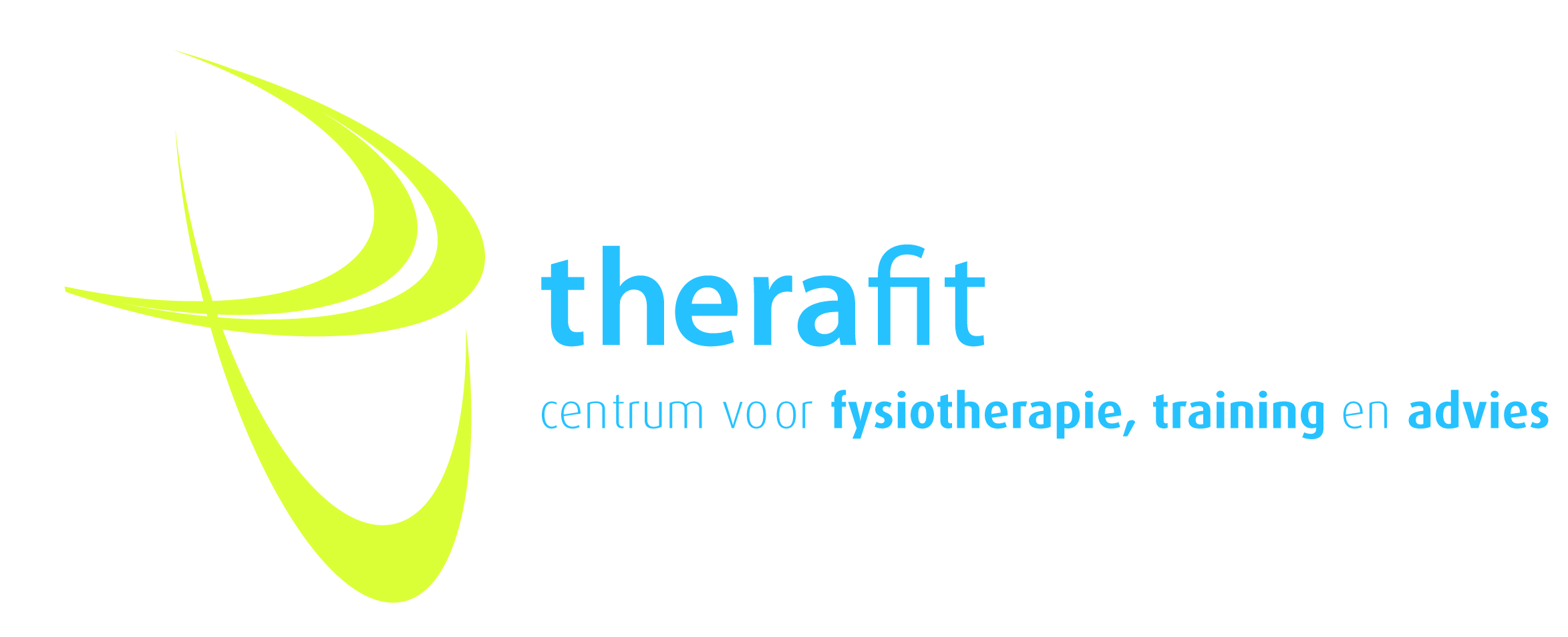   Klachtenformulier Alle medewerkers van Therafit doen hun best u zo goed mogelijk te helpen. Heeft u toch een klacht over de behandeling of de manier waarop uw therapeut met u omgaat, dan is het van belang om dit kenbaar te maken. U kunt uw klacht eerst bespreken met uw behandelend therapeut. Mocht uw klacht niet bespreekbaar zijn of levert het gesprek met uw behandeld therapeut niet het gewenste resultaat op, dan kunt u een klacht indienen middels het invullen van dit formulier.Indienen klachtDatum : …………………………………… Naam patiënt : ……………………………		Geboorte datum :………………………… Telefoon : …………………………………		Mobiel nummer : …..……………..……… Naam behandelend : …………………………………… 
therapeut 


Gegevens klacht
• Wat is de klacht? …….……………………………………………………………….…………...… ………………………………………………………………………………………………………………………………………………………………………………………………………………………………………………………………………………………………………………………………………………………………………………………………………………………………………………..…. 

• Oorzaak/aanleiding klacht?.....……………………………………………………………...……… ………………………………………………………………………………………………………………………………………………………………………………………………………………………………………………………………………………………………………………..……………………. Hoe kan de klacht opgelost worden en binnen welke termijn? 
• Volgens de patiënt?..…………………………………………………...……………….………...… ……………………………………………………………………………………………………………………………………………………………………………………………………………..…………. 

• Volgens de betrokken fysiotherapeut?.…………………………………………………….……… ……………………………………………………………………………………………………………………………………………………………………………………………………………………..…. 
U bent klaar met het invullen van het klachtenformulier en u kunt deze inleveren bij Therafit. De praktijkeigenaar zal uw klacht in behandeling nemen en met u een evaluatie inplannen.
Naam ontvanger :…………………………………… (medewerker)							KlachtenformulierDe praktijkeigenaar neemt uw klacht in behandeling en vult deze zijde van het formulier in. Uw klacht zal met u geëvalueerd worden, waarbij dit formulier met u doorgenomen wordt.Maatregelen m.b.t. de klacht Welke maatregelen (correctieve en/of corrigerende en/of preventieve) zijn/moeten er getroffen worden? …………………………………………………………………………………………………………… …………………………………………………………………………………………………………………………………………………………………………………………………………………………………………………………………………………………..…………………………………………. Wie zijn erbij betrokken? ……………………………………………………………………………………………………………………………………………………………………………………………………………………..…. ………………………………………………………………………………………………………………………………………………………………………………………………………………………... ……………………………………………………………………………………………………………………………………. Evaluatie Datum: ……………………………………… Heeft de verbeteractie geleid tot het gewenste resultaat?………………………………………… …………………………………………………………………………………………………………………………………………………………………………………………………………………………Is de klacht na het verbetertraject naar tevredenheid voor alle betrokkenen opgelost?…..……
…………………………………………………………………………………………………………………………………………………………………………………………………………………………………………………………………………………………………………………………………..….. Ondertekening 						Datum: …………………………...Handtekening voor akkoord: Betrokken fysiotherapeut: 			Patiënt: 			Praktijkeigenaar: 

……………………………………… 			……………………………………… 	………..………………………